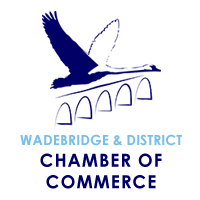 Chair: Michele Poynter Vice Chair: Jason BosleyTreasurer: Tracey RileySecretary: Helen Morton  2 Eddystone Court, Eddystone Road. Wadebridge. PL27 7FHinfo@lovewadebridge.co.ukWadebridge and District Chamber of Commerce Membership FormBusiness Name:Business Address: Postcode:Number of Employees:Contact Name:Contact Telephone Number:Contact email address: Do you wish to be listed on the Chamber Website? Yes/NoBusiness Website:  Business e-mail Business: Telephone Number: I enclose a cheque for £50 to “Wadebridge Chamber of Commerce” / I have paid via bank transfer / please invoice my businessSignature (or print if filling out online) ______________________  Date ___/___/___Name: Wadebridge Chamber of Commerce Account Number: 61004492 Sort Code: 40 45 10Please complete the above and return to Mish, 2 Eddystone Court, Eddystone Road, Wadebridge. PL27 7FH or email to info@lovewadebridge.co.uk